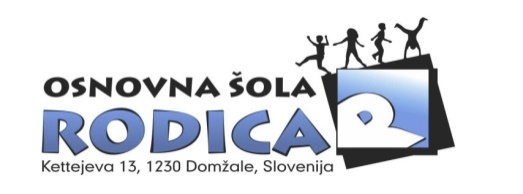 8. razred 2024/2025Učbeniki iz učbeniškega sklada:Milena Vidovič, ravnateljicaDelovni zvezki za 8. razred 2024/2025Ravnateljica: Milena VidovičPripomočki in ostala gradiva za 8. razred 2024/2025Če so stvari uporabne iz prejšnjih let, ne kupujte novih.Milena Vidovič, ravnateljicaNASLOVAVTORZALOŽBAOPOMBAMoja prva fizika 1: učbenik za 8. razred, 2012B. Beznec et. alModrijanRaziskujem Afriko in novi svet 8, Novo potovanje, učbenik za geografijo v 8. r., 2020H. VerdevRokus KlettPotujem v preteklost 8: učbenik za zgodovino v 8. razredu OŠ, 2020J. M. RazpotnikA. Plazar Rokus KlettPrava tehnika 8, učbenik za tehniko in tehnologijo v 8. r. OŠD. Pešaković, A. ŠafhalterRokus Klettučbeniki za na klopSvet smo mi 8, učbenik za domovinsko in državljansko kulturo in etiko v 8. r., 2014M. CerarDZSGlasba danes in nekoč 8, učbenik za glasbeno vzgojo v 8.r, 2015A. PesekRokus KlettSvet kemije 8, Od atoma do molekule: učbenik za kemijo v 8. rA. SmrduJutroMaximal 2: učbenik za nemščino kot izbirni predmet v 8. r, 2018G. Motta, E. Krulak-KempistyRokus KlettNASLOVAVTORZALOŽBACENA OD GLASOV DO KNJIŽNIH SVETOV 8 PLUS (+), samostojni delovni zvezek za slovenščino (jezik in književnost), nova izdajaP. KodreRokus Klett19,90Messages 3, new edition, (delovni) učbenik za angleščino, 2015D. Goodey, N. GoodeyRokus KlettCambridge University Press19,80Messages 3, new edition, delovni zvezek za angleščino, 2015D. Goodey, N. GoodeyRokus Klett,Cambridge University Press18,80Raziskujem preteklost 8, samostojni delovni zvezek za zgodovino v 8. razredu, 2023J. M. Razpotnik,H. VerdevRokus Klett18,50Raziskujem Afriko in Novi svet 8. Novo Popotovanje, delovni zvezek za geografijo v 8. razredu, 2020H. Verdev,M. Ilc KlunRokus Klett15,20Skrivnosti števil in oblik 8, samostojni delovni zvezek za matematiko v 8. razredu, 3. ponatis, 5 delov, 2019T. Končan, V. Moderc, R. StrojanRokus Klett22,50Interaktivni komplet nove generacije BIOLOGIJA 8 (delovni zvezek v dveh delih, i-učbenik)D. Fon in B. UrbančičRokus Klett18,70Moja prva kemija 1: samostojni delovni zvezek za 8. razred OŠ, 2020Glažar, Godec, Vrtačnik, Wissiak GrmModrijan/Rokus Klett16,90Prava tehnika 8: delovni listi s praktičnim gradivom za tehniko in tehnologijo v 8. r.Rokus Klett24,70Maximal 2: delovni zvezek za nemščino kot izbirni predmet v 8. r, 2017 Samo učenci izbirnega predmeta, septembra.G. Motta, E. Krulak-KempistyRokus Klett20,00SKUPAJ175,00 brez nemščineKupite samiSpodaj našteti pripomočki so skupni (ne kupujte jih, kupili jih bomo v šoli in razdelili stroške)2 zvezka A4, nizki karo, 60-listna6 zvezkov A4, črtastih, 60-listnihmali črtasti zvezek (za GUM)1 zvezek A4, 80-listni (DKE)nalivno peromodro in rdeče pisalosuhe barvicesvinčnik HBradirkašilčekškarjeflomastrigeotrikotnikšestilokartonska mapalepilolepilni trakŠport:gimnastični copati (absolutno ne natikači) ali čisti športni copati (superge)-  športni copati za zunaj-  majica s kratkimi ali dolgimi rokavi-  kratke hlače ali pajkice (dekleta) ali dolga trenirkaKemija:Periodni sistem elementov, zgibanka, DZSlikovni pripomočki: čopiči, svinčniki, risalni listi, tempera, vodene, akrilne barve, glina, tuš, mavec, oglje, škarje, lepilo, tiskarska barva, flomastri, valjček za grafiko, žica, pastelni barvni svinčniki, plastelin, grafični nož, papirna gradiva), manjše količine gradbenega materiala za izvedbo nalog iz arhitektureZgodovina:Mali zgodovinski atlas, Modrijan (dostopni v razredu)Geografija:Atlas sveta za osnovne in srednje šole, MKZ (dostopni v razredu)